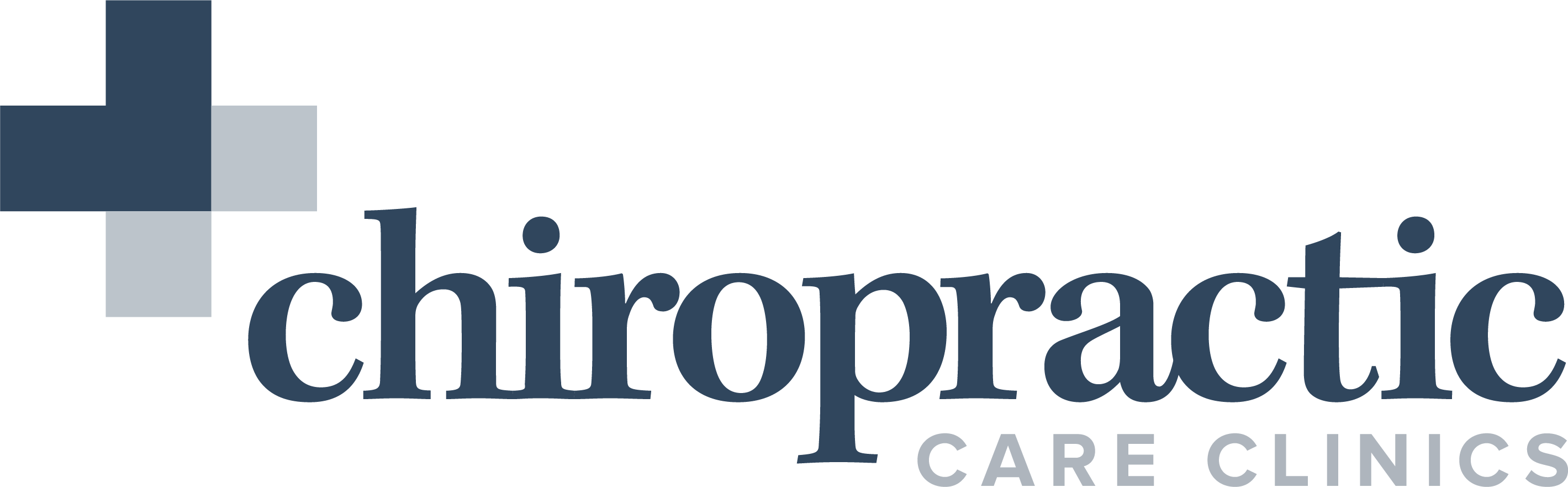 PATIENT PRIVACY STATEMENTChiropractic Care Clinics is aware of its obligations under the General Data Protection Regulation (GDPR) and is committed to protecting the privacy and security of patients’ personal information. This privacy notice describes, in line with GDPR, how we collect and use personal data about you during and after your time as a patient of this clinic. It also sets out how we use that information, how long we keep it for and other relevant information about your data.This notice applies to current and former patients.Data controller detailsThe Clinic is a data controller, meaning that it determines the processes to be used when using your personal data. Our contact details are as follows: Martin YoungClinic DirectorChiropractic Care Clinics142 Sherborne RoadYeovil, SomersetBA21 4HQ(01935) 423138myoung@cc-clinics.co.ukData protection principlesIn relation to your personal data, we will comply with data protection law. This says that the personal information we hold about you must be:processed fairly, lawfully and in a clear, transparent way collected only for valid reasons that we find proper for the course of your time as a patient and not used in any way that is incompatible with those purposes only used in the way that we have told you about accurate and up to datekept only as long as is necessary for the purposes we outline process it in a way that ensures it will not be used for anything that you are not aware of or have consented to, lost or destroyedkept securelyTypes of information we hold about youPersonal data or information means any information about an individual from which that person can be identified. It does not include data where the identity has been removed. We hold many types of data about you:your personal details including your name, address, date of birth, email address, phone numbersgender marital statuspersonal medical or health information, including past medical historyinformation concerning examination and treatment at your first and subsequent visitsletters of referral to or from the clinic regarding your treatment with us.Special categories of dataThere are "special categories" of more sensitive personal data which require a higher level of protection, such as information about a person's health or sexual orientation. HealthSex lifeSexual orientationWe will use your special category data:to ensure the care you receive at the clinic is appropriate to your conditionto determine reasonable adjustments that should be made for access to the clinic or to treatmentWe must process special categories of data in accordance with more stringent guidelines. We will process special categories of data when the following applies:you have given explicit consent to the processing (on our consent form)we must process the data in order to carry out our legal obligations we must process data for reasons of substantial public interestLess commonly, we may process this type of information where it is needed in relation to legal claims or where it is needed to protect your interests (or someone else's interests) and you are not capable of giving your consent, or where you have already made the information public.As with all cases of seeking consent from you, you will have full control over your decision to give or withhold consent and there will be no consequences where consent is withheld. Consent, once given, may be withdrawn at any time. There will be no consequences where consent is withdrawn.How we collect your dataWe collect data about you in a variety of ways and this will usually start when you make an enquiry to the clinic and continue when you attend your first and subsequent appointments. At this clinic, we keep paper and electronic records. Information we write down on paper may be transferred to our electronic system. We may receive information about you from your GP or other health care provider regarding your referral or, with your permission, additional information that will help us continue with your treatment. We may also hold the results of tests that you have undertaken and that are relevant to your treatment with the clinic. Personal data is kept in the clinic on paper files, in locked filing cabinets and on non-networked password protected computers.Why we process your data (How we will use information about you)The law on data protection allows us to process your data for certain reasons only, these are classified as legitimate interests. Most commonly, we will use your personal information in the following circumstances: in order for us to carry out our contract with you (your requesting treatment and our agreement to provide it constitutes a contract) which will include confirming appointments, informing you of changes to appointments or clinic arrangements, changes to facilities or services at the clinic.in order to provide you with the best possible treatment by recording health and treatment information which would be in your best interest.in order to carry out legally required duties such as those required by me by my government appointed regulatorwhere it is necessary for our legitimate interests and your interests and fundamental rights do not override those interestsWe may use your personal information in these rare situations:where we need to protect your or someone else’s interestswhere it is needed in the public interest or for official purposesSituations in which we will use your personal informationWe need all the categories of information to primarily allow us to perform our contract of treatment with you and to enable us to comply with legal obligations. If you do not provide your data to usOne of the reasons for processing your data is to allow us to carry out our duties in line with your contract of care with us. If you do not provide us with the data needed to do this, we will be unable to perform that care to ensure your best interests are being maintained. We may also be prevented from continuing with your treatment with us due to our legal obligations. Change of purposeWe will only use your personal information for the purposes for which we collected it unless we reasonably consider that we need to use it for another reason and that reason is compatible with the original purpose. If we need to use your personal information for an unrelated purpose, we will notify you and we will explain the legal basis which allows us to do so. Please note that we may process your personal information without your knowledge or consent, in compliance with the above rules, where this is required or permitted by law.Automated decision makingNo decision will be made about you solely on the basis of automated decision making (where a decision is taken about you using an electronic system without human involvement) which has a significant impact on you.Sharing your dataYour data will be shared with colleagues within the Clinic but only where it is necessary for them to undertake their duties. This includes, for example, other chiropractors working for, at or on behalf of the clinic, reception staff, other administrative staff. We may share your data with third parties in order to facilitate a referral to another healthcare practitioner, investigation or to keep your GP informed about your progress with treatment
We may also share your data with third parties as part of a Clinic sale or restructure, or for other reasons to comply with a legal obligation upon us. We would always keep you informed of these situations.Transferring information outside the EU We do not share your data with bodies outside of the European Economic Area.Data Security - Protecting your dataWe have put in place measures to protect the security of your information against accidental loss or disclosure, alteration, unauthorised access, destruction or abuse. We have implemented processes to guard against such. In addition, we limit access to your personal information to those employees, agents, contractors and other third parties who have a business need to know. They will only process your personal information on our instructions and they are subject to a duty of confidentiality.  We maintain secure filing for paper files in locked cabinets with plain film xray storage in a secure storage room.  Backups of data are taken hourly and the storage drives securely stored when the clinic is closed. The clinic building has a coded alarm system.Where we share your data with third parties, we provide written instructions to them to ensure that your data are held securely and in line with GDPR requirements. Third parties must implement appropriate technical and organisational measures to ensure the security of your data.How long we keep your data forIn line with data protection principles, we only keep your data for as long as we need it for, which will be at least for the duration of your being a patient with us and we are legally required, by our regulator, the General Chiropractic Council ,to keep this data for eight years after your time as a patient has ended. To determine the any appropriate retention period for personal data beyond eight years we consider the amount, nature, and sensitivity of the personal data, the potential risk of harm from unauthorised use or disclosure of your personal data, the purposes for which we process your personal data and whether we can achieve those purposes through other means and the applicable legal requirements. Once we no longer have a lawful use for retaining your information, we will dispose of it in a secure manner than maintains data security. In some circumstances we may anonymise your personal information so that it can no longer be associated with you, in which case we may use such information without further notice to you. Your duty to inform us of changesIt is important that the personal information we hold about you is accurate and current. Please keep us informed if your personal information changes during your time as a patient with us.Your rights in relation to your dataThe law on data protection gives you certain rights in relation to the data we hold on you. the right of access. You have the right to access the data that we hold on you. To do so, you should make a subject access request. Find out how to do this from one of our Receptioniststhe right for any inaccuracies to be corrected. If any data that we hold about you is incomplete or inaccurate, you can require us to correct it. the right to be informed. This means that we must tell you how we use your data, and this is the purpose of this privacy notice. We also must inform you of any changes to how we use your data.the right to have information deleted. If you would like us to stop processing your data, you have the right to ask us to delete it from our systems where you believe there is no reason for us to continue processing it.the right to restrict the processing of the data. For example, if you believe the data we hold is incorrect, we will stop processing the data (whilst still holding it) until we have ensured that the data is correct.the right to portability. You may request transfer the data that we hold on you for your own purposes.If you want to access your data, review, verify or correct your data, request we erase your personal information, object to the processing of your personal data, or request that we transfer a copy of your personal information to another party, please contact Miss R. Cartwright, Practice Manager, in writing.FeesYou will not have to pay a fee to access your personal information (or to exercise any of the other rights). However, we may charge a reasonable fee for a second or subsequent copy of information or if your request for access is clearly unfounded or excessive. Alternatively, we may refuse to comply with the request in such circumstances.What we may need from youWe may need to request specific information from you to help us confirm your identity and ensure your right to access the information (or to exercise any of your other rights). This is a security measure to ensure that personal information is not disclosed to any person who has no right to receive it.Right to withdraw consentWhere you have provided consent to the collection, processing and transfer of your data, you have the right to withdraw that consent at any time. There will be no consequences for withdrawing your consent. However, in some cases, we may continue to use the data where so permitted by having a legitimate legal reason for doing so.To withdraw consent, contact Miss R. Cartwright, Practice ManagerMaking a complaintIf you have any questions about this Privacy Notice or how we handle your information, please contact the Clinic’s Data Protection Officer: Lisa Kirk-Horrell. You have the right to make a complaint at any time to the supervisory authority in the UK for data protection matters, the Information Commissioner’s Office (ICO) or to the General Chiropractic Council.